16 ª COPA RIO BRANCO – JULIANO PIFFER 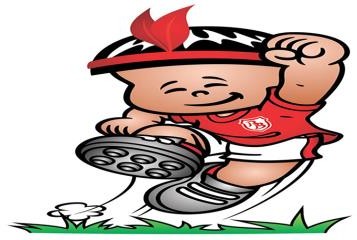 201 9 EQUIPE:	CATEGORIA:RIO BRANCO ESPORTE CLUBEN°NOMENASCIMENTORGASSINATURA01020304050607080910111213141516171819202122